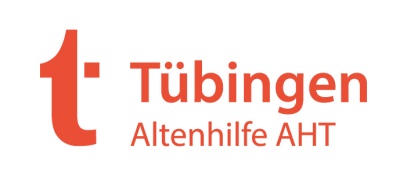 Informationsblatt zu den aktuellen Kostenfür die Vollstationäre Pflege im Pauline-Krone-Heim 
Stand: August 2020Für einen Kalendermonat wird - unabhängig von der tatsächlichen Zahl der Kalendertage in dem Kalendermonat - das tägliche Heimentgelt für 30,42 Tage abgerechnet. Zum Zeitpunkt des Vertragsbeginns sind vom Bewohner folgende Eigenanteile am Heimentgelt pro Monat bei Dauerpflege zu tragen: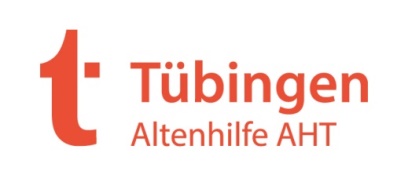 Informationsblatt zu den aktuellen Kostenfür die Vollstationäre Pflege im Servicehaus Bürgerheim 
Stand: August 2020Für einen Kalendermonat wird - unabhängig von der tatsächlichen Zahl der Kalendertage in dem Kalendermonat - das tägliche Heimentgelt für 30,42 Tage abgerechnet. Zum Zeitpunkt des Vertragsbeginns sind vom Bewohner folgende Eigenanteile am Heimentgelt pro Monat bei Dauerpflege zu tragen:Informationsblatt zu den aktuellen Kostenfür das Pflegeheim Pfrondorf 
Stand: August 2020Für einen Kalendermonat wird - unabhängig von der tatsächlichen Zahl der Kalendertage in dem Kalendermonat - das tägliche Heimentgelt für 30,42 Tage abgerechnet. Zum Zeitpunkt des Vertragsbeginns sind vom Bewohner folgende Eigenanteile am Heimentgelt pro Monat bei Dauerpflege zu tragen:Bei einem Anspruch auf Kurzzeitpflege und Verhinderungspflege durch die Pflegekasse entsteht pro Tag ein Eigenanteil von 52,98 € für Unterkunft, Verpflegung und Investitionskosten bei den Pflegegraden 2-5.Die Pflegekasse übernimmt die allgemeine Pflegevergütung.Einen Anspruch auf Kurzzeit- bzw. Verhinderungspflege klären Sie bitte mit Ihrer Pflegekasse.Pflege-
gradEntgelt für allgemeine Pflegever-gütung*Entgelt für UnterkunftEntgelt für Verpfle-gungInvesti-tionskos-tenanteiltägliches Heim-entgeltHeimentgelt gesamtLeistungs-betrag der Pflegekasseverbleiben-der Eigenanteil des BewohnersII81,60 €16,81 €16,00 €8,48 €122,89 €3.738,31 €770,00 €2.968,31 €III97,77 €16,81 €16,00 €8,48 €139,06 €4.230,21 €1.262,00 €2.968,21 €IV114,63 €16,81 €16,00 €8,48 €155,92 €4.743,09 €1.775,00 €2.968,09 €V122,19 €16,81 €16,00 €8,48 €163,48 €4.973,06 €2.005,00 €2968,06 €(*incl. Ausbildungsumlage 2,37 €)(*incl. Ausbildungsumlage 2,37 €)(*incl. Ausbildungsumlage 2,37 €)Pflege-
gradEntgelt für allgemeine Pflege-vergütung*Entgelt für UnterkunftEntgelt für Ver-pflegungInvesti-tions-kosten-anteiltägliches Heim-entgeltHeimentgelt gesamtLeistungs-betrag der Pflegekasseverbleiben-der Eigenanteil des BewohnersII84,72 €15,81 €15,00 €9,95 €125,48 €3.817,10 €770,00 €3.047,10 €III100,90 €15,81 €15,00 €9,95 €141,66 €4.309,30 €1.262,00 €3.047,30 €IV117,76 €15,81 €15,00 €9,95 €158,52 €4.822,18 €1.775,00 €3.047,18 €V125,32 €15,81 €15,00 €9,95 €166,08 €5.052,15 €2.005,00 €3.047,15 €(*incl. Ausbildungsumlage 2,48 €)(*incl. Ausbildungsumlage 2,48 €)(*incl. Ausbildungsumlage 2,48 €)Pflege-
gradEntgelt für allgemeine Pflegever-gütung *Entgelt für UnterkunftEntgelt für Verpfle-gungInvesti-tionskos-tenanteiltägliches Heim-entgeltHeimentgelt gesamtLeistungs-betrag der Pflegekasseverbleiben-der Eigenanteil des BewohnersII87,90 €15,30 €15,18 €22,50 €140,88 €4.285,57 €770,00 €3.515,57 €III104,07 €15,30 €15,18 €22,50 €157,05 €4.777,46 €1.262,00 €3.515,46 €IV120,93 €15,30 €15,18 €22,50 €173,91 €5.290,34 €1.775,00 €3.515,34 €V128,50 €15,30 €15,18 €22,50 €181,48 €5.520,62 €2.005,00 €3.515,62 €(*incl. Ausbildungsumlage 2,37 €)(*incl. Ausbildungsumlage 2,37 €)(*incl. Ausbildungsumlage 2,37 €)Pflegegrad2345Ein Pflegekassen-anteil von 1612,-€ auf die Pflegevergütung ist nach18 Tagen15 Tagen13 Tagen12 Tagenaufgebraucht.